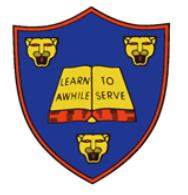 Stratford Upon Avon Primary School Dog Risk AssessmentIncludes: Purpose and introductionInteraction with pupils and staffPupils and staff interaction with the school dog Hygiene/HealthActivities involving the school dog, including walkingCurrent Risk Assessments completed: May 2019 Risk Assessments to be reviewed:  May 2020School Dog Risk AssessmentPurposeDogs teach children responsibility. Having to remember to feed, provide water and show support for a dog can give children a sense of importance and satisfaction that they can’t get from school or other chores. The relationship that develops can be life-changing for a child and a great support system as they themselves continue to grow and develop.Dogs teach children patience. Dogs do not always do as they are told first time!Dogs teach children compassion. Just like humans, dogs feel emotion and pain. They are prone to injuries and the infirmities of age during their relatively short lives.Dogs teach children about socialisation. Like most of us, dogs are social animals who enjoy and need attention and affection. By learning how to interact with a dog, children can learn how to better socialise with other children. If they can learn the social cues of a dog, then interacting with humans who can talk will be a walk in the park (pun intended).Dogs are fun. Last, but certainly not least, dogs are a lot of fun. They greet you with a wagging tail every day and can cheer you up even on your worst day.Many people have studied dogs in attempts to decipher their behaviour, and the theories abound. However, you just have to witness the interactions between dogs and children to realise the potential for greatness. Dogs can sense when children withepilepsy are about to have a seizure, they can sense when a diabetic child’s sugar is low, and they can help children with severe physical disabilities find happiness in life. With the proper training and supervision, a dog can enrich a child’s life. After all, dogs are basically four-legged children who never grow up!Area: Interaction with pupils and staffArea: Interaction with pupils and staffArea: Interaction with pupils and staffArea: Interaction with pupils and staffArea: Interaction with pupils and staffReason: To ensure the school dog interacts appropriately at all timesReason: To ensure the school dog interacts appropriately at all timesReason: To ensure the school dog interacts appropriately at all timesReason: To ensure the school dog interacts appropriately at all timesReason: To ensure the school dog interacts appropriately at all timesStep 1 Identify the hazardsStep 2 Who might beharmed & how?Step 3What are you already doing?Risk Rating Trivial / low / medium/ high / stopStep 4 Is anythingfurther needed?School dogChild or adult couldThe school dog is beingLowEnsure thatbiting a childbe hurt if thetrained not to bite. Whenchildren andor adultschool dog bitesthe dog is approached inadults do notthe correct way there isinteract with thevery limited danger.school dogScribbles lives with MrswithoutAbernethy who handles him allsupervision   the time to ensure thatEnsure that allhe is used to interactioninteraction withwith childrenthe school dog iscompleted in theagreed wayJumping up /If the school dogThe temperament of ScribblesMediumEnsure thatscratchingbecomes excitedand the agreed trainingchildren andthere is a dangerprogramme has involvedadults do notthat he could jumpnot jumping up withinteract with theup and knock apraise/rewards being givenschool dogchild over or leavewhen successful.withouta scratch markA letter was sent homesupervision.asking parents to sign andThe school dogreturn the form if they werewill be enclosed inunwilling for their child toa cage whenhave contact with Scribbles.people come toParents asked to explaininteract with himtheir wishes to their childor under leadand ask them not tocontrol by anapproach the dog if they doauthorised adultnot want any contactRunning looseIf the school dogThe school dog will beLowMonitor that thewas to run loosecontained at all timesequipment usedhe could hurteither in an office (with ato contain thechildren/adults orclear sign on the door),school dog isdamage propertyin a cage or on a leadappropriate andeffectiveDirectIf the school dog isNo interaction is allowedMediumEnsure that theinteractionallowed to interactwithout authorisation.dog is approachedwith children/when not in theInteraction will be cancelledin the agreedstaffcorrect frame ofif the school dog showsmannermind children/ staffsigns of incorrectcould be scratchedbehaviour.Rewards/praise will begiven to reinforce thedesired behaviourDestruction ofIf allowed theThe school dog with beLowMonitor that thematerialsschool dog maycontained at all times.equipment usedchew/destructThe school dog will haveto contain thesome schoolhis own toys to play withschool dog ismaterials/resourcesand normal schoolappropriate andresources will be removedeffectiveArea: Pupils and staff interaction with the school dogArea: Pupils and staff interaction with the school dogArea: Pupils and staff interaction with the school dogArea: Pupils and staff interaction with the school dogArea: Pupils and staff interaction with the school dogReason: To ensure the school dog is effectively supported to interact appropriately at all timesReason: To ensure the school dog is effectively supported to interact appropriately at all timesReason: To ensure the school dog is effectively supported to interact appropriately at all timesReason: To ensure the school dog is effectively supported to interact appropriately at all timesReason: To ensure the school dog is effectively supported to interact appropriately at all timesStep 1 Identify the hazardsStep 2 Who might be harmed &how?Step 3What are you already doing?Risk Rating Trivial / low / medium/ high /stopStep 4 Is anythingfurther needed?Incorrect /If a child/adultAgreed guidelines that mustMediumIf there are anyinconsistentinteract with thebe followed at all times wheninconsistencies ininteractionschool dog ininteracting with the schoolapproach with thewith dogthe incorrect ordog.school dog theinconsistent wayThere cannot be anyadult/child willthis will affectinteraction with the schoolhave thethe school dogsdog without authorisationinteraction stoppedtraining andhave a negativeimpact on futureinteractionUse of rewardsChildren andAlcohol gel will be availableLowReminders to the/ treatsadults could beto all adults (and childrenchildren to washharmed if thewith written permission fromhands / use alcoholschool dog isparents).gel after handlingover excitedTreats will only be given totreats.when receivingthe school dog withTreats to be lockeda reward/treat.authorisationaway to ensureChildren/adultthey can only bemust clean theirused afterhands afterauthorisationhandling treatsPupil/staffIf adults andThe school will be participating in a pilot ‘Pup’s Pilot which teaches the children first aid for dogs and how to interact with dogs. MediumThere will be anknowledge ofchildren haveagreed format forinteractionlimitedhow to interactwith a puppy /knowledge ofwith the schooldoghow to interactdogcorrectly thiscould result inharm to theschool dog orthemselvesArea: Hygiene / HealthArea: Hygiene / HealthArea: Hygiene / HealthArea: Hygiene / HealthArea: Hygiene / HealthReason: To ensure that pupils, staff and the school dog do not have an increased risk of illness as a result of the school dog being in schoolReason: To ensure that pupils, staff and the school dog do not have an increased risk of illness as a result of the school dog being in schoolReason: To ensure that pupils, staff and the school dog do not have an increased risk of illness as a result of the school dog being in schoolReason: To ensure that pupils, staff and the school dog do not have an increased risk of illness as a result of the school dog being in schoolReason: To ensure that pupils, staff and the school dog do not have an increased risk of illness as a result of the school dog being in schoolStep 1 Identify the hazardsStep 2 Who might be harmed &how?Step 3What are you already doing?Risk Rating Trivial / low / medium/ high / stopStep 4 Is anythingfurther needed?Worms / fleasIf the schooldog is not treated for worms there is a danger that germs can be transferred tohumansThe school dog will betreated monthly at a local vets to ensure he is correctly treated for worms and fleasLowMonitor that vetvisits happen promptly and take actions suggested by the vetFaecesIf a child/adult come into contact with the school dog’s faeces some germs could be transferredThe school dog will only be walked under supervision. No child will be asked to pick up the dog’s faeces, this will always be undertaken by the adult in supervisionLowIf a child finds faeces on the school field/playground they will report it to an adultAllergiesIf a child isallergic to dogs they could become unwellChildren will not be incontact with the school dog if we have received a negative response form from parents/guardians.If a child has an allergy the school dog will not carry out tasks near the childMediumChildren’s access to school dog’s resourceIf a child has access to the school dog’s treats/food and eats some theycould become unwellAll of the school dog’s resources will be locked away.No child will be allowed to enter the school dog’s area without authorisationLowRemind children not to enter areaContact withfood preparation areasIf the schooldog enters a food preparationarea this could be unhygienicThe school dog will be in acontained area or on a lead at all times around school.He will never enter the school kitchenTrivialCleaning  hands after interacting with the schooldogIf hands are not cleaned children/adults could becomeunwellAll adults and children will clean their hands after interaction with the school dogLowRemind children and adults to clean their handsArea: Activities involving the school dog, including walkingArea: Activities involving the school dog, including walkingArea: Activities involving the school dog, including walkingArea: Activities involving the school dog, including walkingArea: Activities involving the school dog, including walkingReason: To ensure that the school dog has a meaningful and safe impact on the school communityReason: To ensure that the school dog has a meaningful and safe impact on the school communityReason: To ensure that the school dog has a meaningful and safe impact on the school communityReason: To ensure that the school dog has a meaningful and safe impact on the school communityReason: To ensure that the school dog has a meaningful and safe impact on the school communityStep 1 Identify the hazardsStep 2 Who might be harmed &how?Step 3What are you already doing?Risk Rating Trivial / low / medium/ high / stopStep 4 Is anythingfurther needed?Walking thedog on and off the siteChildren couldbe harmed during a walk offsite if they are not focussed.Children might be harmed if they do not interact correctly when the schooldog is on a walkIf the school dog is taken offsite normal risk assessed procedure will take  place. No children will take the lead when the school dog goes for a walk unless authorised to do so by accompanying adult.No children will be allowed to interact with the school dog when he is on a walk unless permission is givenMediumCarefulconsideration needs to be given to the amount of time the school dog is allowed to walk around school during play/lunchtimesVisits toclassroomIf the schooldog visits a class and the children do not  follow the correct procedure he may become over excitedThe school dog will initiallyonly make classroom visits with Mrs Abernethy.The children in classrooms will follow the agreed procedure or interaction will stopMediumCarefulconsideration will be given to when the school dog can visit classrooms and be under the control of the classteacher or teaching assistantBeing fedIf a child tries to interact when the school dog is eating he may respond aggressivelyNo child will be allowed in the school dog’s contained area when he is eating.Children may prepare the food for the school dog (washing their hands afterwards).All feeding will be supervisedLowReminders to the children feeding the school dog to not interact when he is eatingSchool eventsIf the school dog is overwhelmed he may become aggressive or boisterousThe school dog will only attend school events if they are appropriate and he will be under the control of a supervising adultLowMonitor the school dog’s reaction to school events.If the school events are too overwhelming the school dog mightnot attend school on that dayOther dogs (onand off the site)If the schooldog is overwhelmed heNo other dogs will be allowedon the school premises when children are on site. LowMonitor the schooldogs reaction when out walkingmay become aggressive or boisterousAt no time will the school dog be walked by a child and as a result if another dog is seen this will be dealt withby the supervising adult